Биология - 6кл. 	Ф.И   ____________________  Дата _______________________________Этот  урок можно пройти на сайте: https://umnium.ru (можно работать с телефона или планшета)Тема:	 Систематика  растений, её значение для ботаникиЦель: выяснить значение понятий: систематика, царство, вид, ареал, двойные (бинарные) названия, научиться систематизировать растения по группам.  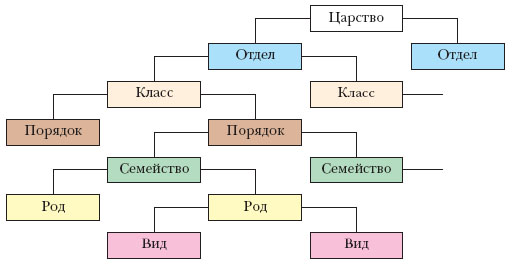 Задание:Прочитать п. 19 – с. 104-107Зарисовать схему классификации растений в тетрадиЗаписать в тетради понятия и определения:  Систематика – наука …Царство – это…Вид – это…Ареал – это …Двойное (бинарное) название вида – это …Работа по учебнику: Стр.107 выписать  названия отделов и классов   растений:Отделы:  ___________________________________________________________________________ ____________________________________________________________________________________Классы: ____________________________________________________________________________Стр.107 учебника выписать в 2 столбика представителей групп растенийВыполнить задания:Отметьте перечень, в котором  представлена верная последовательность систематических групп растений: (запиши соответствующую букву)А  видсемействородпорядокклассотделцарствоБ родвидсемействопорядокклассотделцарствоВ видродсемействоотделкласспорядокцарствоГ видродсемействопорядокклассотделцарствоОтвет: _____________Классификация растений: Из предложенного списка выберите и запишите в таблицу  виды и роды растений: ромашка лекарственная, рябина, калина красная, ель, сосна обыкновенная, сосна сибирская, черёмуха, колокольчик.Соотнесите названия систематической группы и её составляющие.Выполненные задания в тетради сфотографировать и отправить по вацапу (вайберу) в группу класса.Кто работает на ПК: отправить файл с работой учителю. Можно задавать вопросы и писать комментарииДополнительно можешь выполнить интерактивное упражнение https://learningapps.org/display?v=4r9ozdr3Класс ДвудольныеСемейства:Класс Однодольные СемействаНазвание рода растенийНазвание вида растенийРомашкаРомашка лекарственнаяВидА    ДвудольныеРодБ    ПокрытосеменныеСемействоВ    Тополь дрожащий (осина)КлассГ    ТопольОтделД    ИвовыеЦарствоЕ    Растения